MINUTES OF THE AGM MEETING OF THE COMMITTEE OF WALTON ATHLETICS CLUB HELD ON 25th FEBRUARY 2016 AT 20:35, WALTON ATHLETICS CLUB, STOMPOND LANE, WALTON-ON-THAMESWaterside Drive briefing by Elmbridge borough council.Delivered by Ray Lee (Strategic Director), Alex Williams (Head of Asset Management)- Full planning permission was granted for Waterside Drive and signed with developed on February 21st. Work to commence on March 22nd 2015 with a 76 week programme due to complete in Q1, Q2 2017.- Extensive decontamination work is required on the site due to historical use as a household waste dump, explanation on oversight and supervision of such activities were provided- Contracts have been exchanged with London Square developers for the sale of Stompond Lane, the earliest possible date for vacant possession of the current site is September 2016 however it is unlikely to be given until some time later. - There is uncertainty at this time on precise dates, however it is up to the council to provide permission for the date of vacant possession.- There are two temporary location options at ACS Cobham or St George’s Weybridge.- Regular newsletters and photographs of the developments will be provided on the council website.- Various questions and answers provided generally on the development and dates.- 21:08 council team thanked for their explanations provided and depart the meetingMinutes of the previous meetingThe minutes of the February 2015 AGM were reviewed and approved without amendment.(Proposed: Andrew Kennard, Seconded: Debbie Singleton)Annual report (By Jack Rutherford)Welcome to AGM. As Committee chairman for the past year it’s my pleasure to present the annual report. Coaching.  Many thanks to the handful of people who do regularly coach. Their efforts are much appreciated by the athletes even if it doesn’t always appear that way.Numbers of coaches are still an area of concern and we would encourage anyone who might be interested in getting involved in coaching to talk to myself or any of the coaches.OfficiatingThanks to all those who officiate at matches home and away and those who assist in other ways at home matches. Without all their efforts matches could not take place.We held a level 1 course at Walton two years ago and had an excellent attendance with 18 people becoming qualified. At least half of those are still assisting at matches and a number of them are now progressing through higher level courses. Many thanks to Debbie and Hilary for organizing.We are intending to host another level 1 course in April and will be circulating details soon.Web siteYou may have noticed that the web site has had a bit of a re-vamp recently and has much more frequent updates. Thanks for that to Rob Marcus. Any contributions will be gratefully received, to Rob, Jon Ladley or myself please.NetworkWe have continued our membership of the South Surrey Athletics Network. As well as giving us a forum to discuss issues with other local clubs the network has given us access to funds for coaching courses and has organized coach and athlete development days and competition for younger athletes.Facilities & MaintenanceMaintenance sub-committee, will be organizing a pre-season working party. The date will be circulated and all help gratefully received. Thanks are due to the huge number of people (around 50) who helped last year.Catering at Matches.Many thanks to Imelda Garland who continued to provide excellent refreshments over the summer.Walton JuniorsWalton Juniors is the primary school athletics programme running Mondays, Wednesday (2 groups 1 endurance focused), Thursdays and Fridays.  There are currently 112 children attending.Community Athletics.Athlefit / RunEnglandAthlefit is an England Athletic devised programme promoting physical activity through athletic movements in a fun environment. approximately 14 regular attendeesRunEngland is an England Athletic programme promoting physical activity through running. approximately 16 regular attendeesSatellite ClubThe Satellite club is a 12 week termly introduction to athletics/ predominantly sprint technique and fitness for those in Senior school.  The programme attracts approximately 15 participants per term.  Since April 2015 to date 49 have attended with an average age 13. Holiday coursesWe ran six holiday athletics courses through the year involving a total of 185 participants.These community activities contribute to the club in a number of ways. The first of the clubs aims & objectives is to promote athletics in Elmbridge and nearby communities, they act as a trial system for club membership and, last but not least, they provided a significant contribution to club funds.Team PerformanceSouthern Athletics LeagueThis has been a moderately successful season in senior league competition. The Southern Athletics League has 90 clubs in five divisions. We are in division one and despite being the smallest club in the top division this season finished an excellent 12th of the 16 clubs and remain in the top division for the coming season.Rosenheim LeagueThe women came 3rd  men came  3rd  in the Western DivisionYouth Development LeagueU13/U15 age groups.  for the third year in a row Walton won their division. Congratulations to the large numbers of athletes and helpers who attended all the matches.U17/U20 age groups. Having competed previously as part of a composite team with Sutton we entered a Walton team this year and despite not having enough numbers to be really competitive we ended up in 3rd place of the 7 clubs in the division.Lily B League						The league wasn’t very well supported this year but still served a purpose for some lower level competition.Ebbisham league	Having won division two last year and been promoted the boys did really well to cope with much stronger competition and did well enough to stay in division one.Men’s Cross Country The team finished 7th of 9 clubs in division 2 of the Surrey LeagueMatt Reed and Duncan Woolmer came 1st and 2nd individuals in the league.U15/U17 team finished 8thU13 team finished 12th   County champs u15 boys finished 8th and Senior Men 8th.County  cross country relays U17M came 5th U15B came 8thWomen’s Cross countrySenior team finished 19th of the 42 teams in division 2.U13 & U15 girls came 14th and 13thCounty champs U15 girls 4th and u13 girls 6th.County cross country relays, u15G came 4th. Three Walton athletes, Charlotte Vaughan, Rachel Pharaoh and Ben Marks have been selected for the English Schools cross country championship.Surrey RankingsU13 Boys 9th    U13 Girls 8th U15 Boys 6th U15 Girls 5th U17 Men 7thU17 Women 10thMasters league.Walton again entered a club team in the Southern Masters league. We didn’t have the numbers to be competitive in the league but it provided some very useful competition. The men finished 5th and the women 6th of 8 clubs. Individual Performance (summary of highlights) Surrey County T&F champs.A record entry from the club of 52 athletes won 17G, 11S & 8BSouth of England champs.Gold medals for Sam Mace in the u15 discus and hammer and for Sophie mace in the U17 women’s discus. Sophie was 3rd in the hammer. Sia Banbury was 3rd in the U15 Girls hammer. Tait 4th PV ands 5th discus Calum Beauchamp U17 400m hurdles 5th    Darby Begley-Jones and Charlotte Vaughan  4th and 5thin the U15G 800m. Joe Hubbard 5th in 80mH and 7th in High Jump. Josh Hathaway qualified for the final of the 300m but withdrew with injury.English Schools champs – 5 Walton athletes were selected. Sophie Mace and Sam Mace both won championships. Nicola Bell came 4th, Sia Banbury 7th and Tait Jones 11th.English Championships.9 athletes qualified. Sam Mace: Gold Discus, Silver HammerSophie Mace: Gold Discus, 5th HammerTait Jones: Bronze Discus 8th Pole VaultNicola Bell 6th JavelinMasters ChampsEuro Indoor champs in Poland Jo Locker 1st W35 1500 & 3000. Helen Channon 2nd W35 LJ also 6th in 200m, Debbie Singleton 2nd in W55 pole vault, Stuart Channon 6th M35 LJWorld champs in Lyons France golds for Susie McLoughlin 400m and Jo Locker 2000m steeplechase. SMcL 4th in 200m,  JL 3rd 1500 and 5th in 800. Greg Conlon 4th in M40 PV, Sarah Burke 4th in W40 400m Helen Channon 5th LJ and 8th 200m. This Indoor Season so far :Surrey Indoor champs 9 athletes entered, 4 G 4SSouth of England Masters Champs 8 golds, 2 silvers and a bronze.New Surrey Records by Walton athletes in 2015U17 Women Sophie Mace set new county records for Hammer (54.37) and discus 47.35)U15 Boys Sam Mace new Surrey record for hammer (59.87).I would like to express my thanks to all the coaches, team managers, officials and helpers without whose efforts the club would not function.  Ray Lomax wished to express recognition by the club for the huge additional contribution provided by Jack Rutherford with the Waterside Drive development.Accounts (Presented by Craig Timmings)The accounts are compiled on an accrual basisAccelerated depreciation of club assets due to the impending moveIncome increased by £2,556 expenses increased by £9,843 from 2014 resulting in a loss on ordinary activities of £3,634.Branded clothing is now available for purchasePosition is £48,150 as of December 31st 2015Hilary Jones recognised for her financial contributions to the club through various programmes which have made a welcome contribution to club balances(Proposed: Malcolm Howard, Seconded: Jon Ladley)Craig Timmings thanked for his efforts as treasurer over the past few years, he will be standing down with Rob Marcus proposed replacement (pending vote).Membership (Presented by Jon Ladley)2015 saw the online membership renewal programme launched.Membership is up overall, with £7,000 already collected in 2016Subscription fees have been upped by £1 in line with England Athletics registration fee increase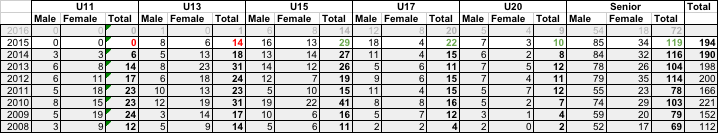 Jon Ladley thanked for his success in running the online payments system.NominationsThe followingNomination for presidentRoy LomaxNo vice president proposedn/aHonorary secretaryDebbie SingletonMembership secretaryJon LadleyHonorary treasurerRob MarcusCommittee membersBen KennardNorman MartinRobin RoachJon Ladley	Dave MolesJames BartosikAbigail RiehlChris De MaunyRay MustoeCode of conductA new code of conduct is to be adopted by the club and is available for review on the club website where it was posted, the membership distribution was list informed 30 days in advance. No feedback other than grammatical received. The basis of the code was formed from England Athletics but simplified in line with simpler club structure.(Proposed: Jon Ladley, Seconded: Richard Drew)AOBJack Rutherford and Debbie Singleton thanked by Dave Brown in further recognition of their huge contribution.Meeting closes 21:45AppendixAttendees:Dave BrownWendy LetherbyAndrew KennardHilary JonesRoy LomaxCraig TimmingsRay LoeeDebbie SingletonJack RutherfordJames BartosikRod ParkelMalcolm HowardRichard DrewAlex WilliamsClare MammenTom MammenAshley HorseyRob MarcusJo LockerSophie MaceStuart MaceSabrina MaceJon LadleyNick DawsonBernhard JongejanApologiesDavid Moles